Nevíte, co s načatým večerem?V rámci Děkanského sportovního dne Přírodovědecké fakulty UK pořádáVSS Přírodověda Praha + KTV PřF UKNOČNÍ ORIENTAČNÍ ZÁVOD SMÍŠENÝCH DVOJICZveme Vás na 26. ročník: Filip Hulec (ředitel závodu), Luboš Král (hlavní rozhodčí), Martin Šmelík (stavitel tratí) a další pořadatelé z VSS Přírodověda Praha.Přijďte bloudit potmě podle mapy!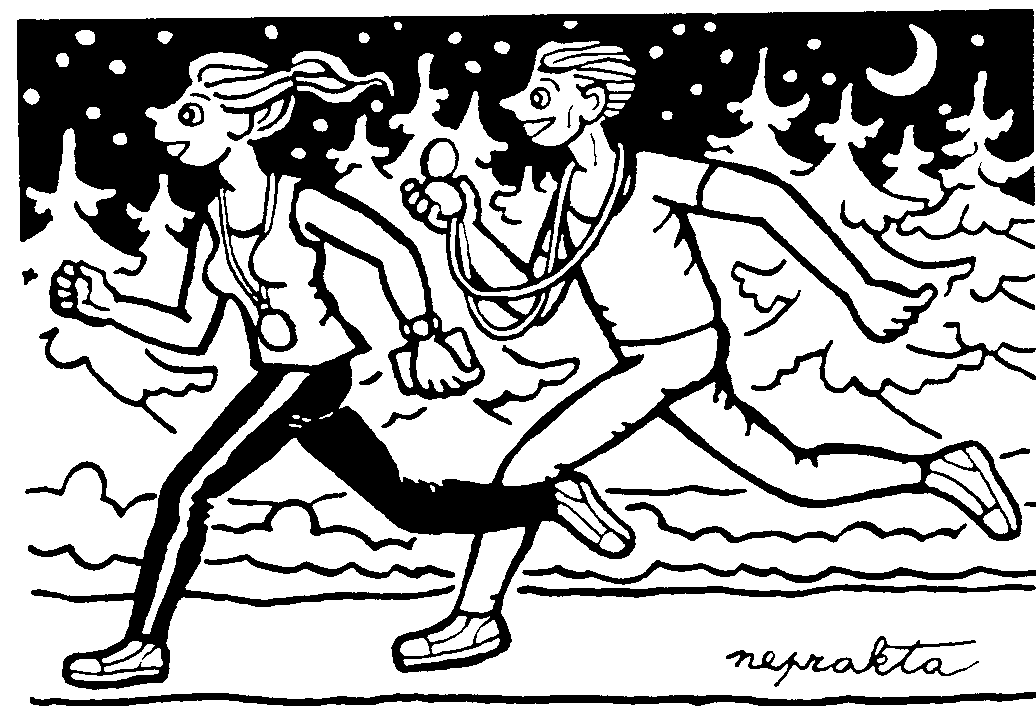 DATUM:              čtvrtek 20. dubna 2017PŘIHLÁŠKY:      do 18. 4. 2017  do 24:00 hodin                              odkaz na přihlašovací formulář                                       najdete na  http://www.priro.euSTARTOVNÉ: 	  100,- Kč za dvojici, dodatečné přihlášky 150,- KčPREZENTACE:	od 19:00 do 19:45  SCUK HostivařMAPA:	Hostivařská přehrada START:	Až bude tma jako v pytli - cca 20:30!Nezapomeňte partnery a partnerky, půllitry a baterky!DOPRAVA:         bus 125, 154 a 183 zastávka GercenovaINFORMACE:     http://www.priro.eu